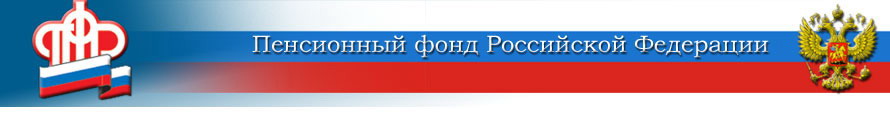 ГОСУДАРСТВЕННОЕ УЧРЕЖДЕНИЕ –ОТДЕЛЕНИЕ ПЕНСИОННОГО ФОНДА РОССИЙСКОЙ ФЕДЕРАЦИИПО ЯРОСЛАВСКОЙ ОБЛАСТИО ежегодной выплате ко Дню ПобедыУчастники и инвалиды Великой Отечественной войны 1941-1945 года, из числа лиц, указанных в подпункте 1 пункта 1 статьи 2 Федерального закона от 12 января 1995 г. №5-ФЗ «О ветеранах», ежегодно будут получать денежную выплату ко Дню Победы, размер которой составляет 10 000 рублей. Соответствующий Указ Президент России В.В. Путин подписал 24.04.2019. В текущем году доставка ежегодной выплаты будет произведена в период до 9 мая. Если пенсионер по каким-либо причинам не смог получить выплату ко Дню Победы, ему будет организована повторная доставка.В Ярославской области выплату ко Дню Победы получат 674 участника и инвалида Великой Отечественной войны 1941-1945 года.Пресс-служба Отделения ПФРпо Ярославской области150049 г. Ярославль,проезд Ухтомского, д. 5Пресс-служба: (4852) 59 01 28Факс: (4852) 59 02 82E-mail: smi@086.pfr.ru